Bluza Malfoy - ogrzeje w chłodne wieczory!Jeśli chcesz się przenieść to świata magii i czarodziejstwa, to bluza Malfoy z pewnością Ci to ułatwi. Wyróżnij się w tłumie i pokaż swoją wyjątkową osobowość!Uwielbiasz magiczne przygody Harrego Pottera? Chcesz pochwalić się innych, który bohater jest twoim ulubieńcem? W takim razie mamy na to receptę! Bluza Malfoy z pewnością przypadnie do gustu wszystkim fanom tego czarodziejskiego blondyna. Sprawdźmy, gdzie można ją znaleźć.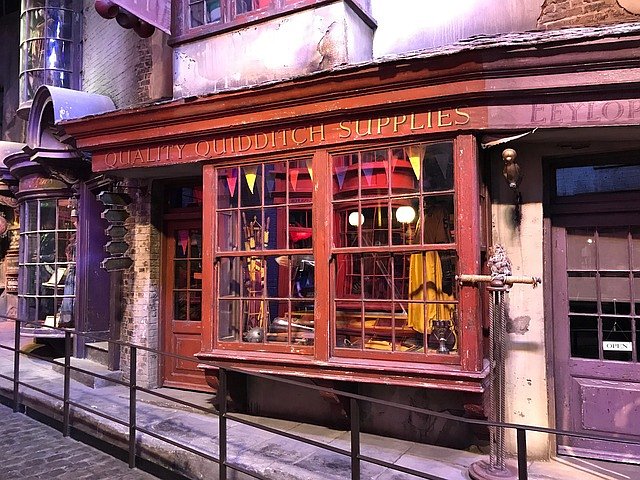 Przenieś się w świat magii!Każdy z nas ma swoją ulubioną książkę, film i serial z dzieciństwa. Bardzo często utożsamialiśmy się z danymi bohaterami, przeżywaliśmy ich problemy oraz przygody. Od wielu lat ogromną popularnością cieszy się saga o Harrym Potterze, którą można przeczytać, obejrzeć lub zagrać. Ten odważny czarodziej zdobył sporą rzeszę fanów, której nie ubywa, a wręcz przeciwnie! Jeśli nadal czujesz sentyment do Draco Malfoya, to koniecznie zaopatrz się w bluzę Malfoy, która przeniesie się do tego fantastycznego świata. Dołączysz do uczniów Hogwartu i poznasz wszystkie techniki magiczne! Szykujesz wieczorny seans filmowy z przyjaciółką czy ukochaną osobą? O wiele większa frajdę będziesz mieć w czarodziejskiej bluzie!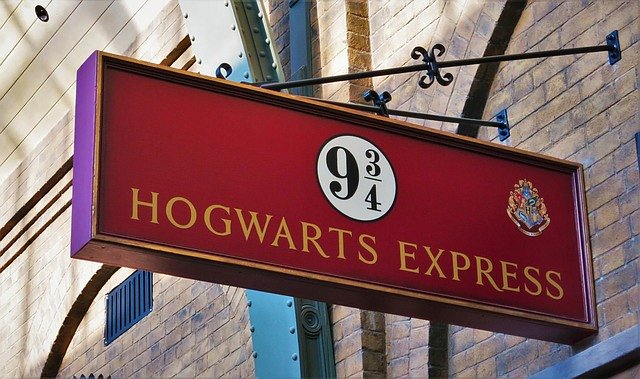 Bluza Malfoy - gdzie ją kupić?Chcesz sprawić swojemu młodszemu rodzeństwu oryginalny prezent? Bluza Malfoy to świetny pomysł na upominek z okazji zbliżającego się Dnia Dziecka! Znajdziesz ją w sklepie internetowym Fesswybitnie, który specjalizuje się w ubraniach i gadżetach dla fandomów. Serdecznie zapraszamy!